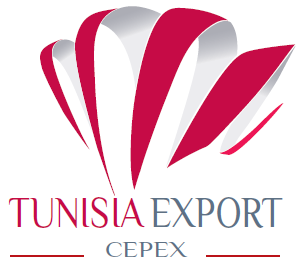 MARKET SNAPSHOT REPORT De :	Abidjan /Côte d’ivoireDate : 15 juin 2020Opportunité d’exportation Agro Poissons congelésLe poisson, tout comme le riz, deux importants produits faisant partie des habitudes alimentaires de la population ivoirienne. Les poissons congelés constituent le quatrième produit importé avec 4.8% du total des importations en 2018.La demande intérieure totale étant d’environ 624.000 tonnes en 2018 avec une moyenne de consommation annuelle par habitant d’environ 20 kg ce qui fait de la Côte d’Ivoire le 2ème pays importateur de poissons congelés en Afrique et le 10 ème du monde.Les importations des poissons congelés montrent une augmentation remarquable et continue en  passant de 321.000 tonnes en 2017 à 546.000 tonnes en 2018 soit une augmentation de  70 % Evolution des importations et de la production L’évolution de la production et de l’importation des poissons congelés se résume comme suit (source: Ministère des ressources animales et halieutiques) :* Prévisions de la RCTLa diversification des sources d’approvisionnement :La Côte d’Ivoire  s’approvisionne en poissons congelés des différentes zones du monde :de l’Afrique : Sénégal, Mauritanie, Marocde l’Asie : Chine, Corée du sud de l’Europe : France, Espagne, Norvège, Pays-Bas, RussiePoissons de la Tunisie : Variétés demandées La présidente de groupement des importateurs de produits alimentaires congelés de Côte d’Ivoire (Gipac-Ci) a confirmé que certaines espèces de poissons tunisiens peuvent être écoulées sur le marché Ivoirien dont notamment : sardine, pageot, daurade, mérou, chinchard, Tassergal, maquereau…Les entreprises tunisiennes du secteur qui n’ont jamais exporté leurs produits sur le marché ivoirien peuvent bénéficier de la qualité distinctive et de la proximité géographique par rapport à nos concurrents asiatiques pour pénétrer ce marché. Organisation du marchéLe groupement des importateurs de produits alimentaires congelés de Côte d’Ivoire (Gipac-Ci) présidé par Mme Kalé Marthe et le ministère des ressources animales et halieutiques (MIRAH) sont les principaux organisateurs du marché des produits congelés en Côte d’Ivoire.  L’activité commerciale est basée sur le régime de la liberté des prix et le respect des règles de concurrence. L’enjeu étant que le consommateur puisse bénéficier du meilleur prix possible d’où rien n'interdit à l'importateur de vendre directement ses produits au consommateur final, c’est pourquoi la majorité des importateurs disposent d’une chaine de points de vente sur l’ensemble du territoire ivoirien.Principaux défis du secteurla production domestique demeure largement insuffisante par rapport aux besoinsL'aquaculture est peu développéela pêche artisanale joue un rôle important avec une contribution de près de 60% à la production nationale en 2017La Côte d'Ivoire souffre gravement de la pêche illégale et de la pollution marinela coopération pour établir un plan d’action du développement de l’aquaculture dans les eaux continentales et les lagunes d’Abidjan La Côte d'Ivoire est le premier exportateur africain de conserves de thon, une activité de plus en plus menacée par l'épuisement des stocks mondiaux. Cette industrie compte deux principales sociétés privées exportatrices à capitaux étrangers (en régime de zone franche)Réglementation douanièrePosition tarifaire : 03.03Taux de droit de douane appliqué : 10% (quelque soit le pays d’origine)N'hésitez pas de contacter votre RCT à Abidjan pour plus d'informations